Name:_________________________Ecology SGI Quiz #1 Study GuideDefine Each of the Following:CarnivoreOmnivore HerbivoreProducerConsumerDecomposerAbiotic FactorBiotic FactorPopulationEcosystemInvasive SpeciesCompetition exists between organisms in an ecosystem.  Identify factors within an ecosystem that would promote competition.What service does a decomposer provide to an ecosystem?Describe the Tragedy of the Commons.Identify factors that define a biome.  List the biomes that we’ve discussed in class.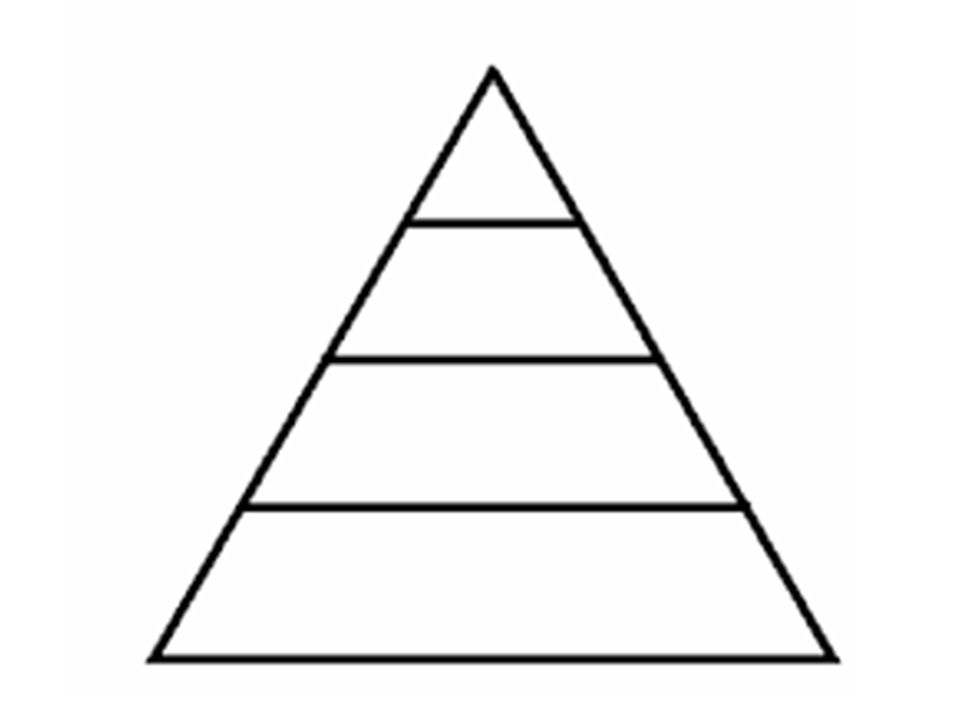 Use the following information to complete the Trophic Level Pyramid above.  Producer, Primary, Secondary, and Tertiary.  Illustrate the 10% Rule.  How does this determine the number of organisms found on each level?  Provide an example.Explain/Illustrate how energy enters the 1st trophic level and then travels up through the additional trophic levels.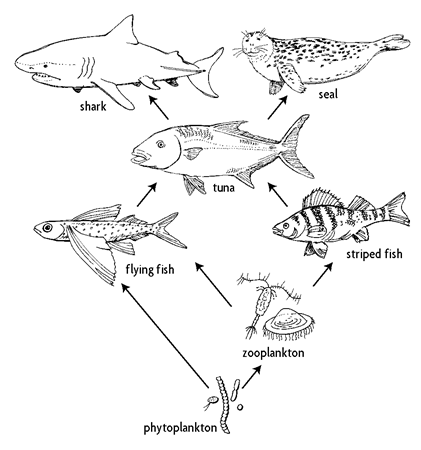 Use the above diagram to answer the following questionsIdentify short term effects on this ecosystem if phytoplankton decreased.Identify long term effects on this ecosystem if phytoplankton decreased.Identify the producer/s in this ecosystem.Identify the primary, secondary, and tertiary consumers in this ecosystem.How can human activity decrease Biodiversity.  